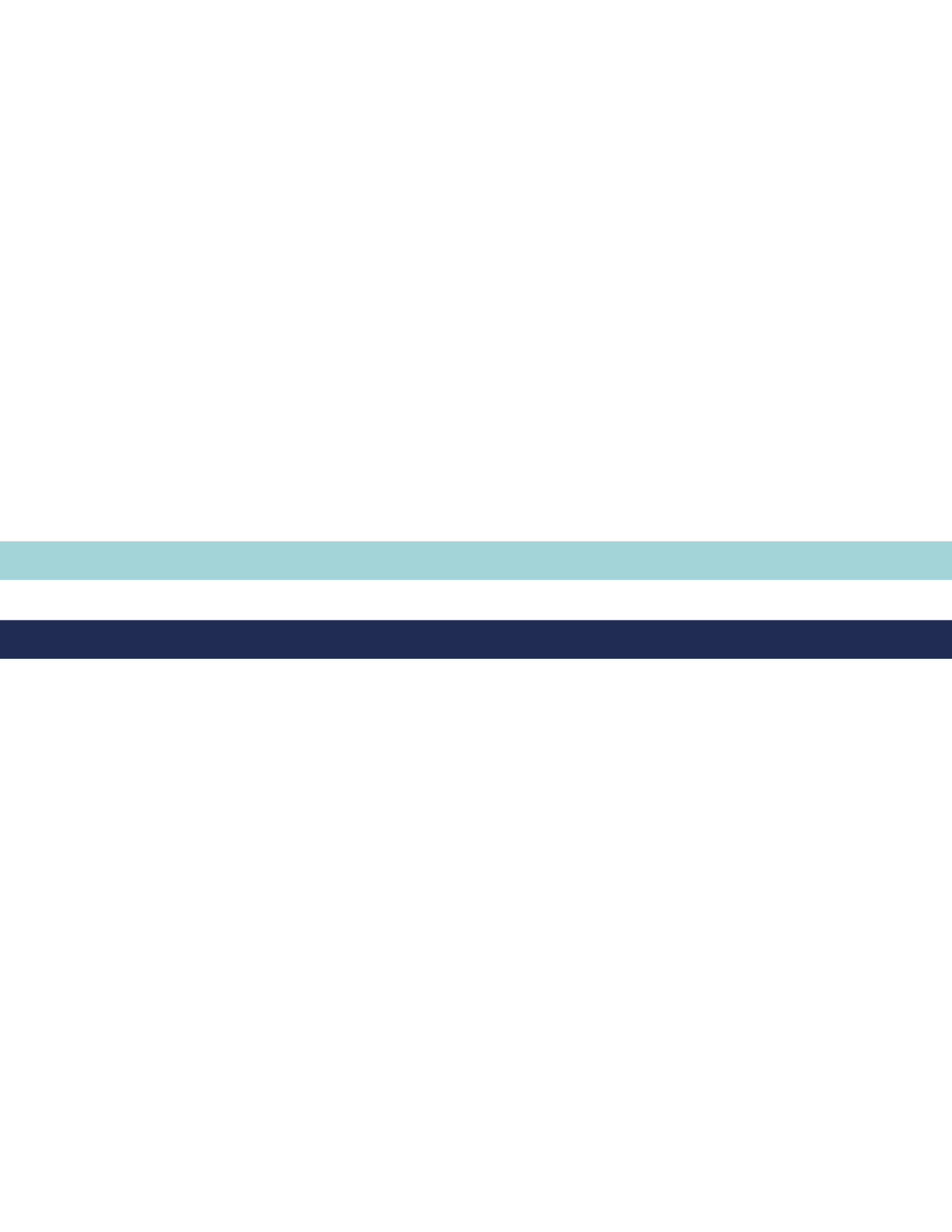 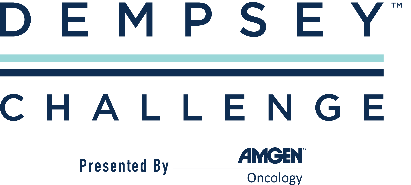 Please use this worksheet when submitting team donations that have been raised as a group through your IFE (Independent Fundraising Event) OR when a donor wishes to support each team participant. For each participant to receive credit towards their individual fundraising goal, provide details on how the funds should be distributed in the worksheet below.  This sheet can be duplicated and used as many times as needed.	This donation is a result of an Independent Fundraising Event:Event Name:      	This donation is from a donor: Donor Name:      Please make checks payable to: 		The Dempsey ChallengeCompleted forms and donations may be mailed to: 		Dempsey Centers
		PO Box 277, Auburn, ME 04212Forms and donations can be dropped off at: 		Dempsey Center
		29 Lowell Street, 5th Floor, LewistonFor questions, please call or email: 		Dempsey Challenge: 866.990.1499
		Email:  info@dempseychallenge.orgTeam Name:      Date:      Team Captain:      Phone #:      Payment MethodPayment MethodParticipant’s Name$ AmountCash or CheckCheck Number Cash Check Cash Check Cash Check Cash Check Cash Check Cash Check Cash Check Cash Check Cash Check Cash Check Cash Check Cash Check Cash Check Cash CheckCash & Check Total:$     